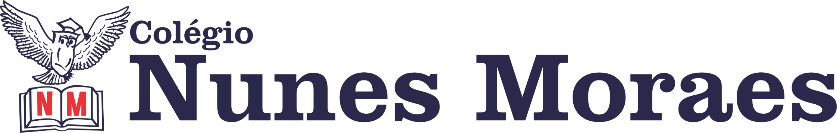  Vamos aproveitar mais uma tarde de estudo remoto juntos. 	IMPORTANTE: Nesta semana estamos indicando   tarefas online. Você deve fazê-las sem pesquisar, pois seu professor quer saber o que você aprendeu,  para reforçar o que não ficou bem assimilado. O prazo para conclusão é de um dia.  Fique atento(a).   Dúvidas? Fale com a coordenação.►1ª AULA: 13h -13:55’   - INT. TEXTUAL   – PROFESSORA TATYELLEN PAIVA               CAPÍTULO 6 - CAPÍTULO 6 –  CARTAZES E PAISAGENS URBANAS ►2ª AULA: 13:55’-14:50’   - GEOGRAFIA     –   PROFESSOR  ALISON  ALMEIDA CAPÍTULO 6 – INDUSTRIALIZAÇÃO DA EUROPA PARA O MUNDO  - Revolução IndustrialPASSO 01 – Faça a leitura das páginas 08 a 11 (SAS 2). (Tempo estimado: de 05 a 10 minutos)PASSO 02 – O professor vai disponibilizar no grupo da turma o Link de acesso ao Google Meet para aula (Tempo estimado: 20 minutos)Caso não consiga acessar, comunique-se com a coordenação, assista à videoaula  e realize os passos seguintes. https://www.youtube.com/watch?v=pj6NFHCgoa0 (Assista a partir dos 10 min e 18 segs. até final)PASSO 03 – Faça os exercícios (Tempo estimado de 10 a 15 minutos)-Página: 09 (SAS) Questão: 1, 2  e 3-Página: 148 (Atividade Suplementar) Questão: 05*Envie foto da atividade realizada para COORDENAÇÃO Manu. Escreva a matéria, seu nome e seu número em cada página.PASSO 04 – Acompanhe pelo Google Meet a correção das atividades. ►3ª AULA: 14:50’-15:45’  - MATEMÁTICA -    PROFESSOR  DENILSON SOUSA CAPÍTULO 6  - PRODUTOS NOTÁVEIS 1° passo: Acesse a plataforma SAS e veja no gabarito das atividades a solução das questões feitas por você na aula anterior.  (Se ficar alguma dúvida sobre as soluções, entre em contato com o professor Denilson, via grupo da turma no WhatsApp) (5 min.) 2° passo: Acompanhe a videoaula com o professor Denilson Sousa explicando sobre produtos notáveis. Assista a aula no seguinte link:https://youtu.be/rlrBP4YJ5Jk    (26 min.)	3° passo: Baseado no que você leu no livro e assistiu na vídeo-aula, resolva as questões: Página 7 Q. 2 (C até F) ►INTERVALO: 15:45’-16:10’   ►4ª AULA:   16:10’-17:05’ – GEOGRAFIA     –   PROFESSOR  ALISON  ALMEIDACAPÍTULO 06 - INDUSTRIALIZAÇÃO DA EUROPA PARA O MUNDO – Globalização e a divisão internacional do trabalhoPASSO 01 – Faça a leitura das páginas 11 a 13 (SAS 2). (Tempo estimado: de 05 a 10 minutos)Caso não consiga acessar, comunique-se com a coordenação, assista à videoaula  e realize os passos seguintes. PASSO 02 – O professor vai disponibilizar no grupo da turma o Link de acesso ao Google Meet para aula (Tempo estimado: 20 minutos)https://www.youtube.com/watch?v=SbaLDs7AAVY&t=692s (Assista todo o vídeo)PASSO 03 – Faça os exercícios-Página: 17 (SAS 2) Questão: 03 e 04*Envie foto da atividade realizada para COORDENAÇÃO Manu. Escreva a matéria, seu nome e seu número em cada página.PASSO 04 – O Professor fará a correção pelo Google Meet.ETAPADESENVOLVIMENTO MATERIAL PÁGINA DA APOSTILA SAS/ QUESTÕES1Acesse o link disponibilizado no grupo para a aula na plataforma Google Meet.Celular ou computador com acesso à internet.--2Atente-se à interpretação da música "Sampa" de Caetano Veloso.Celular ou computador com acesso à internet.253Resolva os exercícios de interpretação. IMPORTANTE:*Envie foto da atividade realizada para COORDENAÇÃO Manu. Escreva a matéria, seu nome e seu número em cada página.Livro SAS 0225 a 27 (questões 1 a 4)4Atente-se à correção da atividade.Livro SAS 0225 a 27 (questões 1 a 4)5Realize a TAREFA ON-LINE do CAPÍTULO 05 – LÍNGUA PORTUGUESA( Antes de começar, faça uma breve revisão da teoria. Depois realize a tarefa  sem pesquisar, mas resolva as questões antes de marcar. Aja como se estivesse fazendo uma prova.)  Concluir até 28/05/2020.Portal SAS --